Hettich představí nové produkty na veletrhu Interzum 2023
Získejte vstupenky zdarmaVeletrh Interzum je zpět! A nadšení v Hettichu nemůže být větší. Výrobce nábytkového kování představí svoje novinky od 9. do 12. května na veletrhu v Kolíně nad Rýnem v hale 8.1 na stánku C31/B40. Hettich už teď zpřístupnil speciální webovou stránku, na které získáte všechny potřebné informace a také vstupenky zdarma.Nadšení je velké, protože i letos bude Hettich na veletrhu Interzum představovat novinky ve svém portfoliu. Už teď prozrazuje, že v Kolíně nabídne návštěvníkům úplně nový zážitek, který je okouzlí neotřelými interiérovými řešeními pro kuchyně a koupelny, obývací pokoje a ložnice a také domácí kanceláře a venkovní prostory. Velké množství obrazovek navíc nabídne zcela nový vhled do nábytkářského průmyslu. Představením inovací a služeb ušitých na míru zákazníkům se Hettich prezentuje jako partner, který myslí na všechny segmenty nábytkářského průmyslu: průmyslové zákazníky, truhláře i výrobce spotřebičů. „It’s all in Hettich“.Součástí podpory, kterou Hettich návštěvníkům veletrhu poskytuje, jsou také speciální vouchery, díky kterým se návštěvníci mohou na veletrh Interzum podívat zdarma. Tyto vouchery jsou dostupné na https://interzum.hettich.com až do 12. května. Množství užitečných informací, nápadů a podnětů na výše zmíněné webové stránce vás jistě přesvědčí, že navštívit Interzum 2023 se opravdu vyplatí. O důvod víc, proč se na webové stránky podívat již dnes. V květnu se pak můžete nechat okouzlit Hettichem osobně v Kolíně nad Rýnem. Následující obrazový materiál je dostupný ke stažení na www.hettich.cz v záložce Tisk.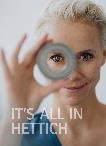 062023_aInterzum 2023, hala 8.1, stánek C31/B40, to je místo, kde návštěvníci zažijí, že „It's all in Hettich“! Foto: Hettich.O firmě HettichSpolečnost Hettich byla založena v roce 1888 a je dodnes jedním z největších a nejúspěšnějších výrobců nábytkového kování na celém světě. Více než 8 000 zaměstnanců v téměř 80 zemích pracuje společně na cíli vyrábět inteligentní techniku pro nábytek. Společnost Hettich inspiruje lidi na celém světě a je kvalitním partnerem nábytkářského průmyslu, obchodu a řemesla. Značka Hettich představuje konzistentní hodnoty: kvalitu a inovaci. Spolehlivost a blízký vztah k zákazníkům. I přes svou velikost a mezinárodní význam zůstala společnost Hettich rodinnou firmou. Nezávisle na investorech je budoucnost společnosti svobodná, lidská a udržitelná. www.hettich.cz